Linn-Mar Key Club Application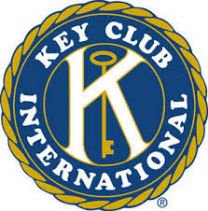 Name: ________________________________ Grade: ______Address: ___________________________________________Cell Phone: _______________ Email: ___________________Due are $20 Please turn money and application in to Mrs. Dayton in the cashier’s office. Shirt Size: XS_____        S_____       M_____     L_____     XL_____Keep up to date with LMKC! This year we will be continuing the use of Remind to send out ALL reminders, as well as using our Twitter and Instagram accounts! Tag us with your Key Club pictures and follow us for news and to see what Key Clubbers are up to! 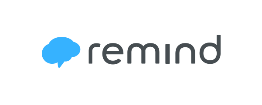 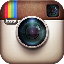 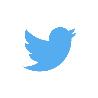 Text @linnmarkc to 81010    @LMHSKeyClub         @lmkeyclub 